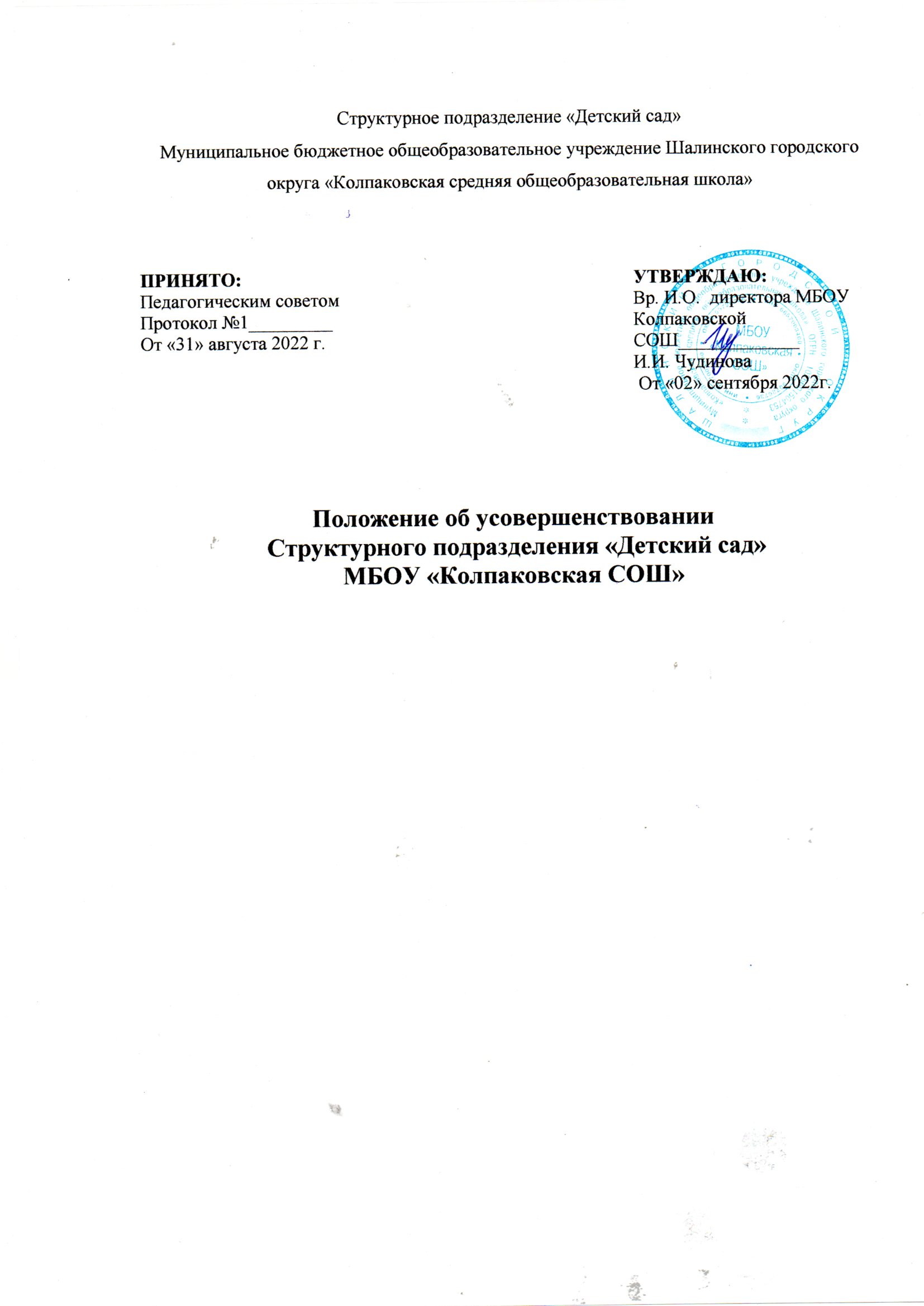 Общие положенияНастоящее Положение об инновационной деятельности структурного подразделения «Детский сад» МБОУ «Колпаковская СОШ»  разработано в соответствии с Законом РФ от 29 декабря 2012 г. № 273-ФЗ «Об образовании в Российской Федерации», Уставом Учреждения и определяет порядок разработки и реализации инновационной программы и проектов в учреждении, права и обязанности участников инновационной деятельности.Участниками инновационных проектов могут быть педагогические работники структурного подразделения «Детский сад» МБОУ «Колпаковская СОШ»Реализация инновационной программы и входящих в неё проектов является одним из механизмов повышения эффективности деятельности ДОУ и улучшения качества воспитания дошкольников.Настоящее положение об организации инновационной деятельности  структурного подразделения «Детский сад» МБОУ «Колпаковская СОШ» определяет права и обязанности участников инновационной деятельности.Не допускается реализация в ДОУ экспериментальных и инновационных проектов, в ходе которых может быть нанесен моральный или физический ущерб здоровью детей и педагогов.Задачи инновационной деятельностиРазработать и внедрить авторские, модернизированные образовательные проекты, технологии.Отработать в практике деятельности навыки инновационной, поисково- исследовательской, проектной деятельности.Систематизировать и обобщить опыт инновационной проектной деятельности, внедрить в педагогическую практику ДОУ.Создать на основе результатов инновационной деятельности новые диагностические и методические материалы для детей, педагогов, родителей.Структура управления инновационной деятельностьюУправление инновационной деятельностью осуществляет творческая группа ДОУ.Положение, состав и регламент работы творческой группы принимается Педагогическим Советом ДОУ и утверждается приказом заведующего ДОУ.Руководитель творческой группы отвечает за тактическое планирование и реализацию инноваций, проектов внутри ДОУ, координирует работу творческой группы, проводит системный анализ обновления образовательного процесса в соответствии с требованиями ФГОС ДО.Заведующий несет ответственность за поддержку и развитие педагогических инициатив и инновационных практик.Организация инновационной деятельностиВ ДОУ создается Инновационный проект , имеющий следующую структуру:Обоснование актуальности инновации для ДОУ .Формулирование темы инновации.Формулирование цели, задач, принципов.Содержание инновационного проектаОпределение сроков и этапов инновационной деятельности.Результаты освоения проекта .Прогнозирование дальнейшего развития.Инновационный проект и план работы на текущий год обсуждаются на заседании творческой группы ДОУ, утверждается заведующим детского сада.Результаты инновационной деятельности фиксируются и предоставляются по итогам учебного года, при завершении инновационной деятельности заведующему ДОУ.Результаты инновационной деятельности предоставляются в форме письменного анализа эффективности осуществляемой работы.Инновационная программа может включать в себя один или несколько инновационных проектов, которые представляет собой документальное оформление целей и задач инновационной работы, описание ее содержания, программы реализации и условий, необходимых для ее проведения.Основанием для	начала реализации инновационного проекта является приказ руководителя образовательного учреждения о проведении инновационной работы.Реализация инновационного проекта может прекращаться в следующих случаях: а)	завершения плановых сроков реализации проекта;б) выявления в ходе реализации проекта существенных недостатков в его учебно- нормативном и учебно-методическом обеспечении, делающих невозможным достижение целей проекта:в) выявления в ходе проверки реализации проекта нарушений актов законодательства и настоящего Положения.Документация и отчетностьИнновационная деятельность предусматривает оформление документации:проекты реализации инновации;план работы на текущий год;продукты инновационной деятельности (календарно-тематические планы, дидактико- методические, контрольно-диагностические разработки, методические рекомендации и иное);анализ эффективности осуществляемой работы, подтвержденный результатами мониторинга знаний, умений, навыков воспитанников, родителей.Распространение инновационного опытаВыступления на обучающих семинарах, методических совещаниях, педагогических советах в целях транслирования инновационного опыта по вопросам апробации инновации, обеспечивающей реализацию целевой линии развития ДОУ.Открытые занятия и мероприятия.Оказание консультативной помощи педагогам в процессе подготовки и внедрения инновации.Механизм создания мотивационных условий для субъектов инновационной деятельностиВ коллективе предоставляется возможность выступлений на методических семинарах, педагогических советах, на заседаниях творческих групп, публикаций исследовательских и практических материалов в СМИ, материалах научно-практических конференций.Администрация ДОУ поощряет педагогов, активно участвующих в инновационной деятельности ДОУ.Педагогам, принимающим активное участие в разработке проектов, участвующих в заседаниях и работе творческих групп, работе методических семинаров предоставляются направление на различные проблемные конференции, семинары, курсы переподготовки и повышения квалификации.Права и обязанности участников инновационного процессаУчастники инновационного процесса руководствуются Уставом ДОУ, Законом РФ от 29 декабря 2012 г. № 273-ФЗ «Об образовании в Российской Федерации» , настоящим Положением и иными нормативно-правовыми актами, регламентирующими инновационную деятельность.Участники инновационного процесса имеют право:Вносить предложения на Инновационный Совет по подготовке развивающей среды.Публиковать результаты инновационной деятельности в СМИ.Вводить новые формы, методы организации и новое содержание воспитательной и образовательной работы в соответствии с требованиями ФГОС ДО;Участники инновационного процесса несут ответственность за:разработку и внедрение новых педагогических технологий, проектов в соответствии с нормативными и правовыми актами Министерства образования и науки Российской Федерации.результаты внедрения продукта инновационной деятельности;обеспечение качеств знаний по разрабатываемым проектам в рамках инновационной программы развития ДОУ;предоставление ежегодного отчета о своей деятельности в соответствии с темой исследования;за объективность данных, представленных при проведении анализа и мониторинга.Перечисленные права и обязанности не должны противоречить законодательству Российской Федерации, наносить ущерб здоровью и качеству подготовки воспитанников.Финансирование инновационного проекта 9.1.Финансирование осуществляется за счёт:-Местного бюджета;-Внебюджетных средств